REPÚBLICA DEMOCRÁTICA                      DE  S.TOMÉ E PRÍNCIPE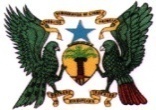 MINISTÉRIO DAS OBRAS PÚBLICAS E RECURSOS NATURAIS  (Unidade – Disciplina – Trabalho)Anúncio de Manifestação de interesse Concurso  com prévia qualificaçãoCPI N.°: 01/DAF/MOPRN/2011O Ministério das Obras Públicas e Recursos Naturais convida as empresas de prestação de Serviços ou de construção portuguesas ou são-tomenses em consórcio com empresas portuguesas interessadas a apresentarem a manisfestação de interesse, para a Empreitada de obras para Extensão da Rede Eléctrica Nacional (Linha de Transporte a 30KV entre Central de Sto Amaro e Subestação P24 – Subestação P24 e Central Térmica São Tomé). O prazo de execução das obras é de cento e Oitenta (180) dias.2.	Os Concorrentes interessados  deverão enviar o CV da empresa o mais tardar até ao dia 08 de Março do corrente ano para o seguinte endereço: Ministério das Obras Públicas e Recursos Naturais, DAF-MOPRN - Largo das Alfandegas, C.P.130, São Tomé e Príncipe,  email: mirecurna@cstome.net ,  cilibraga@hotmail.com  .3. Aos concorrentes seleccionados serão enviados os Documentos de Licitação, mediante o pagamento de uma quantia não reembolsável de 500.000,00 Dbs, para cada CD. 	Endereço: Direcção administrativa e financeira do MOPRN, DAF-MROPN - Largo das Alfandegas, C.P.130, São Tomé e Príncipe,  email: mirecurna@cstome.net ,  cilibraga@hotmail.com  .   telefone: + 239 2241750. 4. As propostas deverão ser acompanhadas de uma garantia provisória no valor de 50.000.000,00 Dbs, válida até 90 dias a contar da data de abertura das propostas.5.  O site visit será efectuado no dia 22 de Março do corrente as 08h:30m no Ministério Obras Públicas e Recursos Naturais. 6. O Concurso será conduzido por meio da modalidade concurso com prévia qualificação e regido pelo Regulamento de Licitações e Contratações Públicas, aprovado pela Lei n° 8/2009 de 26/08/2009.S.Tomé, aos 22 de Fevereiro de 2011.                                       O DAF,CILINIO CARLOS MENEZES BRAGANÇAREPÚBLICA DEMOCRÁTICA                      DE  S.TOMÉ E PRÍNCIPEMINISTÉRIO DAS OBRAS PÚBLICAS E RECURSOS NATURAIS  (Unidade – Disciplina – Trabalho)Anúncio de Concurso  PúblicoConcurso Público N°: 02/DAF/MOPRN/2011 Direcção administrativa e financeira do MOPRN convida-se as empresas de prestação de Serviços interessadas para apresentarem propostas, fechadas, para a Empreitada de obras para Extensão da Rede Eléctrica Nacional (Linha de Transporte a 30KV entre Posto de corte de Gualalupe, Morro Peixe e arredores). O prazo de execução das obras é de cento e cinquenta (150) dias.2.	Os Concorrentes interessados  deverão obter mais informações, examinando os Documentos de Licitação ou solicitá-los nos endereços acima citados Direcção Administrativa e Financeira do Ministério das Obras Públicas e Recursos Naturais , DAF-MOPRN - Largo das Alfandegas, C.P.130, São Tomé e Príncipe,  email:mirecurna@cstome.net ,  cilibraga@hotmail.com  pela importância não reembolsável de 200.000,00 Dbs, para cada CD. 3. As Propostas deverão ser entregues no endereço abaixo até 22 de Março do corrente às 09h:00m e serão abertas em sessão pública, no mesmo endereço, às 09h:05m na presença dos Concorrentes ou seus representantes que desejarem comparecer.4. As propostas deverão ser acompanhadas de uma garantia provisória no valor de 50.000.000,00 Dbs, válida até 90 dias a contar da data de abertura das propostas.5.  O site visit será efectuado no dia 08 de março do corrente às 08h:30m no Ministério dos Recursos Naturais Energia e Ambiente. 6. O Concurso será conduzido por meio da modalidade concurso público e regido pelo Regulamento de Licitações e Contratações Públicas, aprovado pela Lei n° 8/2009 de 26/08/2009.S.Tomé, aos 22 de Fevereiro de 2011.                                       O DAF,                                              CILINIO CARLOS MENEZES BRAGANÇA